ERIC Career Objective: any suitable positionWork Experiences:Presently employed as security officer of Enforce security services,assigned at wojooh shop at mall of emirateswas also previously assigned as security officer at High end fashion shop such asPrada, Louis Vitton, Tomford, Erminigillo Zenga, tory burch, Christian Louboutin And Carolina HerraraSkills Qualification: Primary role is to provide protection to the property, buildings and grounds and the people who do business there. To executes the duties properly and work as a team. Coordinate all of the team activities, . Ensure that all the daily security operations run smoothly and effectively. Apart from the management role and also carried out patrol and other security duties.Zeth Zion Transport	2012 to Mar 2014warehouse coordinatorSkills Qualification: Teamwork, Coordination, Organization, Planning, Time management, Inventory Control, Equipment Maintenance, Dependabilitywill be able to administer the operations of stores – receives, identifies and verifies the whole merchandise activities of ware house and stores.should be able to prepare and follow up all merchandise documents to maintain inventory using inventory management software. should be able to maintain appropriate files of merchandise such as orders with numbers, invoices, delivery notes, receiving and issuing date etc.He should be able to prepare claims in case merchandise has been damaged. He should be able to transmit information with management staff.According to requirement and established procedures he should be able to arrange stock and ensuring cleanliness of work areas merchandise is kept in good conditions. He should be able to oversee the delivery of merchandise following an established scheFEBMIK	Nov 2008 to Mar 2011ElectricianSkills Qualification: Under general supervision, perform journey level work in installation, construction, modification, repair, and maintenance of Electrical works. Act as lead worker to other classified staff in the area; and perform related works as required.Installation works for Electrical wirings for power and lighting.Tracing out short circuits in wiring using test meter.Drill walls prior to conduit installationsResponsible for replacing electrical devices such as; switches, data and power outlets, lighting fixtures etc.Examine electrical units for loose connections as well as broken insulation tighten connections using hand toolsInstallation of scaffolds and safety barricades prior to high level works.Prepares requisition of materials to be installed on site.Prepares daily progress site reportFollow safety rules and regulations on siteResponsible for safekeeping and housekeeping.LAMBDAN SECURITY AGENCY	2005 to Mar 2008Security SupervisorSkills Qualification: Primary role is to provide protection to the property, buildings and grounds and the people who do business there. To executes the duties properly and work as a team. Coordinate all of the team activities, such as scheduling shifts and training. Ensure that all the daily security operations run smoothly and effectively. Apart from the management role and also carried out patrol and other security duties.Managing and supervision of security teamPreparation of documents for all the daily occurrences within security department includes people who visit the area with time they came in and when they leftReceives verbal and written reports from subordinates and takes any follow up actions that are neededCompile comprehensive security reports for managementInvestigates any suspicious activities that take place.Reports unlawful activities such as theft or vandalism to law enforcement officers for further action. If finds any trespassers or criminals during patrols, the subject will detains them and call the police. USWA Security Agency      2002 to may  2005Security SupervisorSkills Qualification: Primary role is to provide protect the property, buildings and grounds and the people do business there. To executes the duties properly and work as a team. Coordinate all of the team activities, such as scheduling shifts and training. Ensure that all the daily security operations run smoothly and effectively. Apart from the management role and also carried out patrol and other security duties.Managing and supervision of security teamPreparation of documents for all the daily occurrences within security department includes people who visit the area with time they came in and when they leftReceives verbal and written reports from subordinates and takes any follow up actions that are neededCompile comprehensive security reports for managementInvestigates any suspicious activities that take place.Reports unlawful activities such as theft or vandalism to law enforcement officers for further action. If finds any trespassers or criminals during patrols, the subject will detains them and call the police. KUBLAIS RESTAURANT	Nov 1998 to 2002SERVICE CREWAssisted diners in obtaining foods from buffets/serving table as needed.Assisted in maintaining preparation and service areas in a sanitary condition. Cleaned and organize eating service and kitchen areasTook food orders and relayed orders to kitchen or serving counter. Trained new employees.UNILIVER PRC	1992 to 1994SALESMANGreet customers in timely passion while determining their needsRecommended merchandize to customer base on their needs and references. Wrote sales slip and sales contracts.Built relationship with customers to increase to repeat business.Contributed to team success by exceeding team goals.Delivered ordered merchandise of customers.Other Skills: computer literate, EDUCATION: Undergraduate, BS Mechanical Engineering , Adamson University manilaVOCATIONAL COURSE: Electrical installation and Maintenance      June 2011 to Sept 2011TESDA LABO CAMARINES NORTE, PHILIPPINESClick to send CV No & get contact details of candidate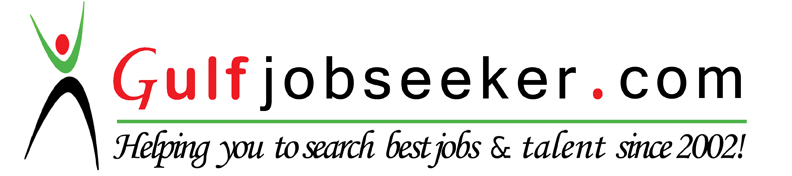 